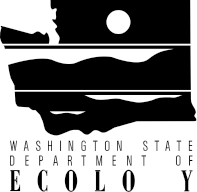 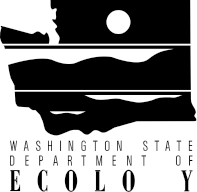 Department of Ecology - Water Quality ProgramFreshwater Algae Control ProgramFinal Offer and Applicant List – Fiscal Year 2019ApplicationNumberApplicant Name/Project TitleRankAWMF FundsOfferedFootnoteWQALG-2019-WhIsCD-00009Whidbey Island Conservation DistrictLone Lake Algae Management Plan 1$50,000WQALG-2019-SnCoPW-00014Snohomish County Public WorksLake Loma and Sunday Lake Algae Control Plans2$45,000WQALG-2019-LibWSD-00018Liberty Lake Sewer and Water DistrictTrophic Cascades Effects on Algae Blooms in WA Lakes3$40,000